от  28 марта 2024  года № 214Об     утверждении    проекта    решения«Об утверждении отчёта об исполнениибюджета   Красноозерного     сельского     поселения Приозерского муниципального района Ленинградской области за 2023 год»     В соответствии с Бюджетным кодексом Российской Федерации, федеральным законом от 06.10.2003 года № 131-ФЗ «Об общих принципах организации местного самоуправления в Российской Федерации», Уставом Красноозерного сельского поселения, Совет депутатов Красноозерного сельского поселения РЕШИЛ:Утвердить проект Решения «Об утверждении отчёта об исполнении бюджета Красноозерного сельского поселения Приозерского муниципального района Ленинградской области за 2023 год» в первом чтении (Приложение № 1).Вынести данный проект решения на обсуждение населения:Провести  4 апреля 2024 года в 16 часов в здании администрации         д. Красноозерного публичные слушания по проекту решения Совета депутатов Красноозерного сельского поселения Приозерского муниципального района Ленинградской области. Установить порядок учета предложений по проекту решения, согласно приложению 2.Установить порядок участия граждан в обсуждении проекта решения, согласно приложению 3.Утвердить рабочую группу для обобщения предложений в проект решения, согласно приложению 4.Направить отчет об исполнении бюджета Красноозерного сельского поселения Приозерского муниципального района Ленинградской   области за 2023 год в совет депутатов Красноозерного сельского поселения и в контрольно-счетный орган Приозерского муниципального района3.  Разместить    решение     и    проект   решения «Об утверждении отчёта об   исполнении        бюджета        Красноозерного сельского         поселения       Приозерского муниципального района Ленинградской области за 2023 год» в сетевом издании Леноблинформ http://www.lenoblinform.ru/ и на официальном сайте Красноозерного сельского поселения Приозерского муниципального района Ленинградской области http://krasnoozernoe.ruГлава                                                                                   М.И. КаппушевС приложениями настоящего Решения можно ознакомиться на официальном сайте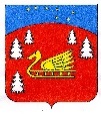 Совет депутатов Красноозерного сельского поселения  Приозерского муниципального района Ленинградской области.   Р Е Ш Е Н И Е                  